О внесении изменений в решение Совета сельского поселения Еремеевский    сельсовет муниципального района Чишминский район    Республики Башкортостан от 05 июля 2018 года № 17 «Об утверждении Положения о порядке проведения конкурса  на замещение вакантной должности муниципальной службы в сельском поселении Еремеевский   сельсовет муниципального района Чишминский район Республики Башкортостан» В соответствии с Федеральным законом от 8 июня 2020 г. № 181-ФЗ
"О внесении изменений в отдельные законодательные акты Российской Федерации в связи с принятием Федерального закона "О внесении изменений в Федеральный закон "Об индивидуальном (персонифицированном) учете в системе обязательного пенсионного страхования" и отдельные законодательные акты Российской Федерации"
Совет сельского поселения Еремеевский  сельсовет муниципального района Чишминский район Республики Башкортостан решил:1. Внести  изменения в ч.7 решения Совета от 05.07.2018г № 17, «Об утверждении Положения о порядке проведения конкурса  на замещение вакантной должности муниципальной службы в сельском поселении Еремеевский  сельсовет муниципального района Чишминский район Республики Башкортостан», следующие изменения:- п. «г» ч.7 Положения изложить в следующей редакции:г) трудовую книжку и (или) сведения о трудовой деятельности, оформленные в установленном законодательством порядке, за исключением случаев, когда трудовой договор (контракт) заключается впервые.- добавить пункт «ж»  и изложить в следующей редакции:ж) документ, подтверждающий регистрацию в системе индивидуального (персонифицированного) учета, за исключением случаев, когда трудовой договор (контракт) заключается впервые; свидетельство о постановке физического лица на учет в налоговом органе по месту жительства на территории Российской Федерации; документы воинского учета – для граждан, пребывающих в запасе, и лиц, подлежащих призыву на военную службу; сведения о доходах за год, предшествующий году поступления на муниципальную службу, об имуществе и обязательствах имущественного характера; иные документы, предусмотренные федеральными законами, указами Президента Российской Федерации и постановлениями Правительства Российской Федерации.2. Обнародовать настоящее решение на информационном стенде в администрации сельского поселения Еремеевский  сельсовет муниципального района Чишминский район Республики Башкортостан по адресу: Республика Башкортостан, Чишминский район, с.Еремеево, ул. Центральная,  д.18 и в официальном сайте Администрации сельского поселения Еремеевский  сельсовет муниципального района Чишминский район Республики Башкортостан.3. Настоящее решение вступает в силу со дня его обнародования.    Глава сельского поселения  Еремеевский  сельсовет                                               Х.Ш.ИсмагиловБаШКортостан РеспубликАҺыШишмӘ районыМУНИЦИПАЛЬ РАЙОНЫныҢӢӘРМИ АУЫЛ СОВЕТЫауыл биЛӘмӘҺе СОВЕТЫ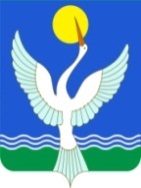 СОВЕТ СЕЛЬСКОГО ПОСЕЛЕНИЯЕРЕМЕЕВСКИЙ сельсоветМУНИЦИПАЛЬНОГО РАЙОНАЧишминскИЙ районРЕСПУБЛИКИ БАШКОРТОСТАН                       КАРАР «01» октябрь 2020 й.№65РЕШЕНИЕ      «01» октября  2020г.